МІНІСТЕРСТВО ОСВІТИ І НАУКИ УКРАЇНИХерсонський державний університетПРОЄКТОСВІТНЬО-ПРОФЕСІЙНА ПРОГРАМА«ПРОФЕСІЙНА ОСВІТА (АГРАРНЕ ВИРОБНИЦТВО, ПЕРЕРОБКА СІЛЬСЬКОГОСПОДАРСЬКОЇ ПРОДУКЦІЇ ТА ХАРЧОВІ ТЕХНОЛОГІЇ)Першого (бакалаврського) рівня вищої освітиза спеціальністю 015 Професійна освіта спеціалізацією 015.37 Аграрне виробництво, переробка сільськогосподарської продукції та харчові технологіїгалузі знань 01 Освіта / Педагогікакваліфікація: бакалавр з професійної освіти (Аграрне виробництво, переробка сільськогосподарської продукції та харчові технології)ЗАТВЕРДЖЕНОвченою радою Херсонського державного університету(протокол № ___ від «_____» _____________ 2023 р.)Голова вченої ради ХДУ _______________________ /Володимир ОЛЕКСЕНКО/Освітня програма вводиться в дію з _______ 2023 р.Ректор Херсонського державного університету ___________________ /Олександр СПІВАКОВСЬКИЙ/(наказ № ________від «_____» __________2023 р.)Херсон, 2023 рікПЕРЕДМОВАОсвітньо-професійна програма «Професійна освіта (Аграрне виробництво, переробка сільськогосподарської продукції та харчові технології)» підготовки фахівців за першим (бакалаврським) рівнем вищої освіти розроблена робочою групою у складі:Блах В.С. - доцентка кафедри педагогіки, психології й освітнього менеджменту імені проф. Є. Петухова, кандидатка педагогічних наук, доцентка;Бурак В.Г. - доцентка кафедри готельно-ресторанного та туристичного бізнесу кандидатка технічних наук, доцентка;Бутенко Н.І. – доцентка кафедри педагогіки, психології й освітнього менеджменту імені проф. Є. Петухова, кандидатка педагогічних наук, Саух О.М., старший викладач кафедри фінансів, обліку та підприємництва;Костельнюк І.А. – випускниця першого (бакалаврського) рівня вищої освіти спеціальності 015 Професійна освіта, спеціалізації (Аграрне виробництво, переробка сільськогосподарської продукції та харчові технології) Херсонського державного університету;Браїло М.В. –випускник спеціальності 015 Професійна освіта, спеціалізації (Технологія виробництва і переробка продуктів сільськогосподарського господарства) Херсонського державного університету, кандидат технічних наук, доцент;Москаленко А.С. - здобувачка першого (бакалаврського) рівня вищої освіти спеціальності 015 Професійна освіта, спеціалізації (Аграрне виробництво, переробка сільськогосподарської продукції та харчові технології) Херсонського державного університету.Профіль освітньо-професійної програми «Професійна освіта (Аграрне виробництво, переробка сільськогосподарської продукції та харчові технології)» зі спеціальності 015 Професійна освіта (за спеціалізаціями), спеціалізації 015.37 (Аграрне виробництво, переробка сільськогосподарської продукції та харчові технології)Перелік компонент освітньо-професійної програми та їх логічна послідовність2.1. Перелік компонент ОПП2.2. Структурно-логічна схема ОПППП* - практики охоплюють всі дисципліни із освітньої компонентиФорма атестації здобувачів вищої освітиАтестація випускників освітньо-професійної програми «Професійна освіта (Аграрне виробництво, переробка сільськогосподарської продукції та харчові технології)» спеціальності 015 Професійна освіта (за спеціалізаціями), спеціалізації 015.37 (Аграрне виробництво, переробка сільськогосподарської продукції та харчові технології) здійснюється у формі атестаційного екзамену (комплексний іспит за фахом) та завершується видачею документу встановленого зразка про присудження йому/їй ступеня бакалавра із присвоєнням освітньої кваліфікації: бакалавр з професійної освіти (Аграрне виробництво, переробка сільськогосподарської продукції та харчові технології). Викладач професійного навчання.Атестація здійснюється відкрито і публічно.Таблиця 1Матриця відповідності програмних компетентностей компонентам освітньої програми «Професійна освіта (Аграрне виробництво, переробка сільськогосподарської продукції та харчові технології)»Таблиця 2Матриця забезпечення програмних результатів навчання (ПРН) відповідними компонентами освітньої програми «Професійна освіта (Аграрне виробництво, переробка сільськогосподарської продукції та харчові технології)»Гарант освітньо-професійної програми                                           Валерія БЛАХ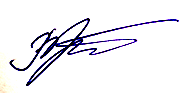 Додаток АПерелік дисциплін вільного вибору студента*** за електронним каталогом на віртуальному сайті ХДУ1 - Загальна інформація1 - Загальна інформація1 - Загальна інформаціяПовна назва вищого навчального закладу та структурного підрозділуПовна назва вищого навчального закладу та структурного підрозділуХерсонський державний університетФакультет бізнесу і праваКафедра фінансів, обліку та підприємництваСтупінь вищої освіти та назва кваліфікації мовою оригіналуСтупінь вищої освіти та назва кваліфікації мовою оригіналуБакалаврБакалавр з професійної освіти (Аграрне виробництво, переробка сільськогосподарської продукції та харчові технології).Викладач професійного навчанняОфіційна назва освітньої програмиОфіційна назва освітньої програмиОсвітньо-професійна програма «Професійна освіта (Аграрне виробництво, переробка сільськогосподарської продукції та харчові технології)» першого (бакалаврського) рівня вищої освітиТип диплому та обсяг освітньої програмиТип диплому та обсяг освітньої програмиДиплом бакалавра одиничний, 240 кредитів ЄКТС, термін навчання 3 роки 10 місяцівНаявність акредитаціїНаявність акредитаціїСертифікат про акредитацію (УД № 22015181 від 01 червня 2021 року)Цикл/рівеньЦикл/рівеньНРК України - 6 рівень, РQ-ЕНЕА - перший цикл, ЕQF-LLL - 6 рівеньПередумовиПередумовиНаявність повної загальної середньої освітиНаявність ступеня молодшого бакалавра, фахового молодшого бакалавра або освітньо-кваліфікаційного рівня «молодший спеціаліст». Умови вступу визначаються «Правилами прийому до Херсонського державного університету», затвердженими Вченою радоюМова(и) викладанняМова(и) викладанняУкраїнськаТермін дії освітньої програмиТермін дії освітньої програми4 рокиІнтернет-адреса постійного розміщення опису освітньої програмиІнтернет-адреса постійного розміщення опису освітньої програмиhttp://www.kspu.edu/About/Faculty/FBP/FOP.aspx2 - Мета освітньої програми2 - Мета освітньої програми2 - Мета освітньої програмиПідготовка фахівців, здатних здійснювати освітню діяльність із професійної підготовки технічних фахівців, кваліфікованих робітників і працівників сфери торгівлі та послуг (відповідно до ДК 003:2010) підприємств, установ та організацій галузі/сфери відповідно до спеціалізації «Аграрне виробництво, переробка сільськогосподарської продукції та харчові технології»Підготовка фахівців, здатних здійснювати освітню діяльність із професійної підготовки технічних фахівців, кваліфікованих робітників і працівників сфери торгівлі та послуг (відповідно до ДК 003:2010) підприємств, установ та організацій галузі/сфери відповідно до спеціалізації «Аграрне виробництво, переробка сільськогосподарської продукції та харчові технології»Підготовка фахівців, здатних здійснювати освітню діяльність із професійної підготовки технічних фахівців, кваліфікованих робітників і працівників сфери торгівлі та послуг (відповідно до ДК 003:2010) підприємств, установ та організацій галузі/сфери відповідно до спеціалізації «Аграрне виробництво, переробка сільськогосподарської продукції та харчові технології»3 - Характеристика освітньої програми3 - Характеристика освітньої програми3 - Характеристика освітньої програмиПредметна область (галузь знань, спеціальність, спеціалізація (за наявності))01 Освіта / Педагогіка015 Професійна освіта (за спеціалізаціями)015.37 Аграрне виробництво, переробка сільськогосподарської продукції та харчові технології.Об’єкти вивчення та діяльності: структура та функціональні компоненти системи професійної (професійно-технічної) освіти; теоретичні основи, технології та обладнання для виконання спеціальних робіт, пов’язаних із використанням методів відповідних наук в установах та організаціях галузі/сфери.Теоретичний зміст предметної області. Основні поняття, концепції, принципи і технології наук про освіту, фундаментальних і прикладних наук галузі відповідно до спеціалізації. Теорії і методи, складні спеціалізовані задачі та вирішення практичних проблем в професійній (професійно-технічній) освіті та виробничій діяльності згідно з спеціалізацією01 Освіта / Педагогіка015 Професійна освіта (за спеціалізаціями)015.37 Аграрне виробництво, переробка сільськогосподарської продукції та харчові технології.Об’єкти вивчення та діяльності: структура та функціональні компоненти системи професійної (професійно-технічної) освіти; теоретичні основи, технології та обладнання для виконання спеціальних робіт, пов’язаних із використанням методів відповідних наук в установах та організаціях галузі/сфери.Теоретичний зміст предметної області. Основні поняття, концепції, принципи і технології наук про освіту, фундаментальних і прикладних наук галузі відповідно до спеціалізації. Теорії і методи, складні спеціалізовані задачі та вирішення практичних проблем в професійній (професійно-технічній) освіті та виробничій діяльності згідно з спеціалізацієюОрієнтація освітньої програмиОсвітньо-професійна програма має прикладну орієнтацію. Передбачає підготовку фахівців, здатних здійснювати освітню діяльність із професійної підготовки технічних фахівців, кваліфікованих робітників і працівників сфери послуг, підприємств, установ та організацій у галузях освіти, аграрного виробництва, переробки продукції та харчових технологій, формування готовності до самоосвіти та професійного самовдосконалення впродовж життя.Освітньо-професійна програма має прикладну орієнтацію. Передбачає підготовку фахівців, здатних здійснювати освітню діяльність із професійної підготовки технічних фахівців, кваліфікованих робітників і працівників сфери послуг, підприємств, установ та організацій у галузях освіти, аграрного виробництва, переробки продукції та харчових технологій, формування готовності до самоосвіти та професійного самовдосконалення впродовж життя.Основний фокус освітньої програми та спеціалізаціїПерший (бакалаврський) рівень вищої освіти за Законом України «Про вищу освіту», шостий кваліфікаційний рівень Національної рамки кваліфікацій.Загальна вища освіта в предметній області, спеціалізації на вищих рівнях. Акцент на формування здатності здійснювати інноваційну діяльність щодо підвищення якості освітнього процесу у закладах професійної (професійно-технічної) освіти, формуванні та розвитку професійних компетентностей у сфері аграрного виробництва, переробки сільськогосподарської продукції та харчових технологій.Принципи, методи та засоби розроблення, впровадження та супроводження процесів проектування, створення, управління педагогічних та технічних систем і процесів, з використанням фундаментальних знань педагогічної науки.Цілями навчання є формування та розвиток загальних і професійних компетентностей в галузі освіта/педагогіка та спеціалізації «Аграрне виробництво, переробка сільськогосподарської продукції та харчові технології», що відповідають сучасному рівню науки і практики.Теоретичний зміст предметної області включає основні поняття, концепції, принципи педагогічної та аграрної науки та їх використання для пояснення фактів та прогнозування результатів.Здобувач вищої освіти має оволодіти для застосовування на практиці психолого-педагогічними і галузевими підходами, методиками та технологіями, а також графічними, математичними, лінгвістичними та іншими засобами в своїй предметній області.Здобувач вищої освіти вчиться застосовувати і використовувати сучасні технічні засоби навчання, а також сучасне сільськогосподарське та дослідне обладнання в аграрній і переробної галузі, сфері обслуговування і торгівлі.Перший (бакалаврський) рівень вищої освіти за Законом України «Про вищу освіту», шостий кваліфікаційний рівень Національної рамки кваліфікацій.Загальна вища освіта в предметній області, спеціалізації на вищих рівнях. Акцент на формування здатності здійснювати інноваційну діяльність щодо підвищення якості освітнього процесу у закладах професійної (професійно-технічної) освіти, формуванні та розвитку професійних компетентностей у сфері аграрного виробництва, переробки сільськогосподарської продукції та харчових технологій.Принципи, методи та засоби розроблення, впровадження та супроводження процесів проектування, створення, управління педагогічних та технічних систем і процесів, з використанням фундаментальних знань педагогічної науки.Цілями навчання є формування та розвиток загальних і професійних компетентностей в галузі освіта/педагогіка та спеціалізації «Аграрне виробництво, переробка сільськогосподарської продукції та харчові технології», що відповідають сучасному рівню науки і практики.Теоретичний зміст предметної області включає основні поняття, концепції, принципи педагогічної та аграрної науки та їх використання для пояснення фактів та прогнозування результатів.Здобувач вищої освіти має оволодіти для застосовування на практиці психолого-педагогічними і галузевими підходами, методиками та технологіями, а також графічними, математичними, лінгвістичними та іншими засобами в своїй предметній області.Здобувач вищої освіти вчиться застосовувати і використовувати сучасні технічні засоби навчання, а також сучасне сільськогосподарське та дослідне обладнання в аграрній і переробної галузі, сфері обслуговування і торгівлі.Особливості програмиМожливість професійного навчання і здобуття майбутніми фахівцями кваліфікованого робітника за професіями аграрної і переробної галузі, сфери обслуговування і торгівліМожливість професійного навчання і здобуття майбутніми фахівцями кваліфікованого робітника за професіями аграрної і переробної галузі, сфери обслуговування і торгівлі4 – Придатність випускників до працевлаштування та подальшого навчання4 – Придатність випускників до працевлаштування та подальшого навчання4 – Придатність випускників до працевлаштування та подальшого навчанняПридатність до працевлаштуванняПридатність до працевлаштуванняСфера працевлаштування: заклади загальної середньої освіти, заклади професійної (професійно-технічної), передвищої та вищої освіти, заклади позашкільної освіти, підприємства аграрної галузі, сфери послуг та підприємства з переробки сільськогосподарської продукції.Професійні назви робіт (за ДК 003: 2010): Викладачі закладів фахової передвищої освіти, професійної (професійно-технічної) освіти та вчителі закладів загальної середньої освіти (код 232 КП): викладач закладу професійної (професійно-технічної) освіти викладач закладу фахової передвищої освіти вчитель середнього навчально-виховного закладу. Фахівці спеціалізованої освіти та інші фахівці в галузі освіти та навчання (код 3340 КП): майстер виробничого навчання; педагог професійного навчання; технолог-наставник. Технічні фахівці – механіки (код 3115 КП): механік автомобільної колони (гаража); технік-технолог (механіка); механік з ремонту транспорту; механік. Інші технічні фахівці в галузі фізичних наук та техніки (код 3119 КП): диспетчер автомобільного транспорту.Подальше навчанняПодальше навчанняМожливість навчання за освітньо-професійною програмою другого (магістерського) рівня вищої освіти. Набуття додаткових кваліфікацій в системі післядипломної освіти.5 - Викладання та оцінювання5 - Викладання та оцінювання5 - Викладання та оцінюванняВикладання та навчанняВикладання та навчання- Лекції, практичні та лабораторні заняття;- самостійна робота здобувачів вищої освіти з навчальною (підручники, посібники, конспекти тощо) та науково-технічною літературою;- консультації з викладачами, семінари;- впровадження активних методів навчання, що забезпечують особистісно-зорієнтований підхід і розвиток мислення здобувачів вищої освіти;- тісна співпраця здобувачів вищої освіти із науково-педагогічними працівниками університету;- підтримка та консультування здобувачів  вищої освіти з боку науково-педагогічних та наукових працівників ХДУ і галузевих науково-дослідних інститутів, у тому числі забезпечуючи доступ до бібліотечних фондів та сучасного обладнання;- залучення до консультування здобувачів вищої освіти визнаних фахівців-практиків закладів професійної (професійно-технічної освіти), аграрного виробництва та аграрної науки;- інформаційну підтримку щодо участі студентів в олімпіадах, конкурсах студентських наукових робіт;- безпосередня участь у виконанні бюджетних та ініціативних науково-дослідних робіт.ОцінюванняОцінюванняОцінювання навчальних досягнень здобувачів здійснюється за 100-бальною (рейтинговою) шкалою ЕKTC (ECTS), національною шкалою (відмінно, добре, задовільно й незадовільно; зараховано, не зараховано) системою.Види контролю: поточний, тематичний, періодичний, підсумковий, самоконтроль.Форми контролю: екзамени (усна форма проведення, письмова, тестова), заліки, захист звітів з практик (навчальна, виробнича), захист курсових робіт, атестація (комплексний іспит за фахом).6 - Програмні компетентності6 - Програмні компетентності6 - Програмні компетентностіІнтегральнакомпетентністьІнтегральнакомпетентністьЗдатність розв’язувати складні спеціалізовані задачі та практичні проблеми в професійній освіті, що передбачає застосування певних теорій і методів педагогічної науки та інших наук відповідно до спеціалізації і характеризується комплексністю та невизначеністю умов.Загальнікомпетентності (ЗК)Загальнікомпетентності (ЗК)ЗК 1. Здатність реалізувати свої права і обов’язки як члена суспільства, усвідомлювати цінності громадянського (вільного демократичного) суспільства та необхідність його сталого розвитку, верховенства права, прав і свобод людини і громадянина в Україні.ЗК 2. Здатність зберігати та примножувати моральні, культурні, наукові цінності і досягнення суспільства на основі розуміння історії та закономірностей розвитку предметної області, її місця у загальній системі знань про природу і суспільство та у розвитку суспільства, техніки і технологій, використовувати різні види та форми рухової активності для активного відпочинку та ведення здорового способу життя.ЗК 3. Здатність спілкуватися державною мовою як усно, так і письмово.ЗК 4. Здатність спілкуватися іноземною мовою. ЗК 5. Здатність приймати обґрунтовані рішення.ЗК 6. Навички використання інформаційних і комунікаційних технологій.ЗК 7. Здатність вчитися і оволодівати сучасними знаннями. ЗК 8. Здатність працювати в команді.ЗК 9. Цінування та повага різноманітності та мультикультурності.ЗК 10. Здатність виявляти ініціативу та підприємливість.ЗК 11. Усвідомлення рівних можливостей та гендерних проблем.ЗК12. Здатність до самостійного визначення і аналізу закономірностей історико-культурних явищ та суспільних процесів в Україні в контексті європейского та світового простору.Фахові компетентності спеціальності (ФК)Фахові компетентності спеціальності (ФК)ФК 1. Здатність застосовувати освітні теорії та методології у педагогічній діяльності.ФК 2. Здатність забезпечити формування у здобувачів освіти цінностей громадянськості і демократії.ФК 3. Здатність керувати навчальними / розвивальними проєктами.ФК 4. Здатність спрямовувати здобувачів освіти на прогрес і досягнення.ФК 5. Здатність використовувати сучасні інформаційні технології та спеціалізоване програмне забезпечення та інтегрувати їх в освітнє середовище.ФК 6. Здатність реалізовувати навчальні стратегії, засновані на конкретних критеріях для оцінювання навчальних досягнень. ФК 7. Здатність аналізувати ефективність проєктних рішень, пов’язаних з підбором, експлуатацією, удосконаленням, модернізацією технологічного обладнання та устаткування галузі / сфери відповідно до спеціалізації «Аграрне виробництво, переробка сільськогосподарської продукції та харчові технології».ФК 8. Здатність використовувати відповідне програмне забезпечення для вирішення професійних завдань, відповідно до спеціалізації «Аграрне виробництво, переробка сільськогосподарської продукції та харчові технології».ФК 9. Здатність здійснювати професійну діяльність з дотриманням вимог законодавства, стандартів освіти та внутрішніх нормативних документів закладу освіти.ФК 10. Здатність упроваджувати ефективні методи організації праці відповідно до вимог екологічної безпеки, безпеки життєдіяльності та охорони і гігієни праці.ФК 11. Здатність використовувати у професійній діяльності основні положення, методи, принципи фундаментальних та прикладних наук.ФК 12. Здатність виконувати розрахунки технологічних процесів в галузі.ФК 13. Здатність управляти комплексними діями / проєктами, відповідати за прийняття рішень у непередбачуваних умовах та професійний розвиток здобувачів освіти і підлеглих.ФК 14. Здатність збирати, аналізувати та інтерпретувати інформацію (дані) відповідно до спеціалізації «Аграрне виробництво, переробка сільськогосподарської продукції та харчові технології».ФК 15. Здатність забезпечити якість освіти і управління діяльністю закладу освіти, відповідно до спеціалізації «Аграрне виробництво, переробка сільськогосподарської продукції та харчові технології».ФК 16. Здатність розв’язувати широке коло проблем та задач в процесі вирощування сільськогосподарських культур, шляхом розуміння їх біологічних особливостей та використання як теоретичних, так і практичних методів.ФК 17. Здатність визначати та розв’язувати широке коло проблем і задач харчових технологій завдяки розумінню їхніх основ та проведення теоретичних і експериментальних досліджень.ФК 18. Здатність використовувати професійні знання з організації й управління технологічним процесом в галузі аграрного виробництва, переробки сільськогосподарської продукції та виробництва харчових продуктів.ФК 19. Здатність застосовувати базові знання з економіки, організації та маркетингу у аграрному виробництві, переробці сільськогосподарської продукції та харчовій промисловості.ФК 20. Здатність розуміти принципи роботи технологічного обладнання, володіти прогресивними методами його підбору та експлуатації, складати апаратурно-технологічні схеми виробництва харчових продуктів.7 - Програмні результати навчання7 - Програмні результати навчання7 - Програмні результати навчанняПР 1. Уміти використовувати інструменти демократичної правової держави в професійній та громадській діяльності, приймати рішення на підставі релевантних даних та сформованих ціннісних орієнтирів.ПР 2. Володіти інформацією чинних нормативно-правових документів, законодавства, галузевих стандартів професійної діяльності в установах, на виробництвах, організаціях галузі/сфери (відповідно до спеціалізації).ПР 3. Аналізувати суспільно й особистісно значущі світоглядні проблеми, усвідомлювати цінність захисту незалежності, територіальної цілісності та демократичного устрою України.ПР 4. Розуміти особливості комунікації, взаємодії та співпраці в міжнародному культурному та професійному контекстах.ПР 5. Володіти культурою мовлення, обирати оптимальну комунікаційну стратегію у спілкуванні з групами та окремими особами.ПР 6. Доносити зрозуміло і недвозначно професійні знання, обґрунтування і висновки до фахівців і широкого загалу державною та іноземною мовами.ПР 7. Аналізувати та оцінювати ризики, проблеми у професійній діяльності й обирати ефективні шляхи їх вирішення.ПР 8. Самостійно планувати й організовувати власну професійну діяльність і діяльність здобувачів освіти і підлеглих.ПР 9. Відшуковувати, обробляти, аналізувати та оцінювати інформацію, що стосується професійної діяльності, користуватися спеціалізованим програмним забезпеченням та сучасними засобами зберігання та обробки інформації.ПР 10. Знати основи психології, педагогіки, а також фундаментальних і прикладних наук (відповідно до спеціалізації) на рівні, необхідному для досягнення інших результатів навчання, передбачених цим стандартом та освітньою програмою.ПР 11. Володіти психолого-педагогічним інструментарієм організації освітнього процесу, уміти проектувати і реалізувати навчальні/розвивальні проекти.ПР 12. Уміти проектувати і реалізувати навчальні/розвивальні проекти.ПР 13. Застосовувати у професійній діяльності сучасні дидактичні та методичні засади викладання навчальних дисциплін і обирати доцільні технології та методики в освітньому процесі.ПР 14. Володіти навичками стимулювання пізнавального інтересу, мотивації до навчання, професійного самовизначення та саморозвитку здобувачів освіти.ПР 15. Діагностувати, прогнозувати, забезпечувати ефективність та корегування освітнього процесу для досягнення програмних результатів навчання і допомоги здобувачам освіти в реалізації індивідуальних освітніх траєкторій.ПР 16. Знати основи і розуміти принципи функціонування технологічного обладнання та устаткування галузі (відповідно до спеціалізації).ПР 17. Виконувати розрахунки, що відносяться до сфери професійної діяльності.ПР 18. Розв’язувати типові спеціалізовані задачі, пов’язані з вибором матеріалів, виконанням необхідних розрахунків, конструюванням, проектуванням технічних об’єктів у предметній галузі (відповідно до спеціалізації).ПР 19. Уміти обирати і застосовувати необхідне устаткування, інструменти та методи для вирішення типових складних завдань у галузі (відповідно до спеціалізації).ПР 20. Емпатійно взаємодіяти, відповідати за прийняття рішень в межах своєї компетенції, дотримуватися стандартів професійної етики.ПР 21. Застосовувати міжнародні та національні стандарти і практики в професійній діяльності.ПР 22. Застосовувати програмне забезпечення для e-learning і дистанційного навчання і здійснювати їх навчально-методичний супровід.ПР 23. Розуміти соціально-економічні процеси, що відбуваються в Україні та світі, мати навички ефективного господарювання.ПР 24. Володіти основами управління персоналом і ресурсами, навичками планування, контролю, звітності на виробництвах, в установах, організаціях галузі/сфери.ПР 25. Забезпечувати рівні можливості і дотримуватися принципів гендерного паритету у професійній діяльності.ПР 26. Здатність демонструвати знання з будови і експлуатації машин та обладнання в аграрному виробництві.ПР 27. Здатність демонструвати знання з будови, принципу роботи і функціонування технологічного обладнання переробних і харчових виробництв. Вибирати та застосовувати для реконструкції, технічного переоснащення або будівництва підприємств сучасне обладнання, інформаційно-комунікаційні технології, системи автоматизованого проектування та програмного забезпечення. ПР 28. Здатність демонструвати знання дисциплін загальної і професійної підготовки на рівні, необхідному для розуміння технологічних процесів  та закономірностей фізико-хімічних, біохімічних і мікробіологічних перетворень компонентів продовольчої сировини та харчових продуктів під час їх перероблення і зберігання.8 - Ресурсне забезпечення реалізації програми8 - Ресурсне забезпечення реалізації програми8 - Ресурсне забезпечення реалізації програмиКадрове забезпеченняКадрове забезпеченняОсвітню програму в основному реалізує професорсько-викладацький склад кафедри фінансів, обліку та підприємництва. Психолого-педагогічну складову освітньої програми забезпечує професорсько-викладацький склад кафедри педагогіки, психології й освітнього менеджменту імені проф. Є. Петухова.Фундаментальну підготовку забезпечує професорсько-викладацький склад кафедри фізики, кафедри алгебри, геометрії та математичного аналізу.До викладання окремих дисциплін залучаються професіонали виробництва у сферах професійної (професійно-технічної) освіти, аграрного виробництва, переробки сільськогосподарської продукції та сфери послуг.Керівник групи забезпечення та викладацький склад, який забезпечує реалізацію освітньої програми, відповідає вимогам, визначеним Ліцензійними умовами провадження освітньої діяльності закладів освіти і є штатними співробітниками Херсонського державного університету.Матеріально-технічнезабезпеченняМатеріально-технічнезабезпеченняВикористання сучасного лабораторного та навчального технологічного устаткування, програмно-інформаційного забезпеченняІнформаційне танавчально-методичнезабезпеченняІнформаційне танавчально-методичнезабезпеченняВикористання навчального середовища Херсонського державного університету та авторських розробок науково-педагогічних працівників.Усі лабораторії забезпечені навчальними посібниками, методичними розробками, інструкціями до лабораторних робіт. Для студентів доступні методичні матеріали, підготовлені викладачами: підручники, презентації за лекціями, конспекти лекцій, методичні вказівки до практичних, лабораторних, семінарських занять, індивідуальних завдань тощо. Методичні матеріали можуть надаватись як у друкованому вигляді, так і в електронній формі.9 - Академічна мобільність9 - Академічна мобільність9 - Академічна мобільністьНаціональна кредитна мобільністьНаціональна кредитна мобільністьПідвищення кваліфікації (стажування) науково-педагогічних працівників у закладах вищої освіти України.Індивідуальна академічна мобільність реалізується у рамках міжуніверситетських договорів про встановлення науково-освітянських відносин для задоволення потреб розвитку освіти і науки з Національним педагогічним університетом ім. М.П. Драгоманова, Уманським педагогічним університетом ім. Ю. Федьковича, Миколаївським національним аграрним університетом,Допускається перезарахування кредитів, отриманих в інших університетах України, за умови відповідності їх набутим компетентностям.Міжнародна кредитна мобільністьМіжнародна кредитна мобільністьУ рамках міжнародних програм на основі двосторонніх договорів між Херсонським державним університетом та закладами вищої освіти і науковими установами країн-партнерів.Навчання іноземних здобувачів вищої освітиНавчання іноземних здобувачів вищої освітиМожливість навчання іноземних здобувачів вищої освіти за акредитованою освітньою програмою за наявності попередньої мовленнєвої підготовки в межах ліцензованого обсягу за  першим (бакалаврським) рівнем вищої освіти.Код н/дКомпоненти освітньої програми(навчальні дисципліни, курсові проєкти (роботи),практики, атестація)КількістькредитівФорма підсумковогоконтролю1234Обов’язкові компоненти освітньої програмиОбов’язкові компоненти освітньої програмиОбов’язкові компоненти освітньої програмиОбов’язкові компоненти освітньої програмиЦикл загальної підготовкиОК 1Філософія5Екзамен ОК 2Історія України та української культури6Диф. ЗалікДиф. залікОК 3Українська мова (за професійним спрямуванням)5Диф. ЗалікДиф. залікОК 4Іноземна мова5Диф. залік ОК 5Безпека життєдіяльності (безпека життєдіяльності, основи охорони праці та цивільний захист) та екологічна безпека3Диф. залікОК 6Фізичне виховання3Диф. залікЦикл професійної підготовкиОК 7Сучасні інформаційні технології у професійній діяльності3Диф. залікОК 8Вікова фізіологія і валеологія3Диф. залікОК 9Педагогіка4Екзамен ОК 10Психологія3Екзамен ОК 11Академічна доброчесність3Диф. залікОК 12Курсова робота з фахових дисциплін3Диф. залікОК 13Технічна експлуатація машин3ЕкзаменОК 14Вступ до спеціальності3Диф. залікОК 15Прикладна механіка4ЕкзаменОК 16Методика професійного навчання9ЕкзаменЕкзаменЕкзаменОК 17Економіко-математичні методи та моделі у світогосподарських процесах4Диф. залікОК 18Загальна фізика3Диф. залікОК 19Інженерна та комп’ютерна графіка4ЕкзаменОК 20Матеріалознавство і технологія конструкційних матеріалів5ЕкзаменОК 21Трактори і автомобілі8ЕкзаменЕкзаменОК 22Сільськогосподарські машини10ЕкзаменЕкзаменЕкзаменОК 23Стандартизація, сертифікація і метрологія4Диф. залікОК 24Технологія виробництва продукції рослинництва та тваринництва9ЕкзаменЕкзаменОК 25Машини та обладнання для тваринництва4ЕкзаменОК 26Машиновикористання у рослинництві та тваринництві7ЕкзаменЕкзаменОК 27Машини, обладнання та їх використання в переробних виробництвах4ЕкзаменОК 28Технологія зберігання і переробки продукції рослинництва4ЕкзаменОК 29Навчальна практика6Диф. залікДиф. залікОК 30Виробнича практика13,5Диф. залікОК 31Атестація здобувачів вищої освіти4,5ЕкзаменЗагальний обсяг обов’язкових компонент:Загальний обсяг обов’язкових компонент:155Вибіркові компоненти освітньої програмиВибіркові компоненти освітньої програмиВибіркові компоненти освітньої програмиВибіркові компоненти освітньої програмиЦикл загальної підготовкиВК 1Дисципліна вільного вибору студента 13Диф. залікВК 2Дисципліна вільного вибору студента 23Диф. залікВК 3Дисципліна вільного вибору студента 33Диф. залікВК 4Дисципліна вільного вибору студента 43Диф. залікВК 5Дисципліна вільного вибору студента 53Диф. залікВК 6Дисципліна вільного вибору студента 65Диф. залікВК 7Дисципліна вільного вибору студента 75Диф. залікВК 8Дисципліна вільного вибору студента 85Диф. залікВК 9Дисципліна вільного вибору студента 95Диф. залікВК 10Дисципліна вільного вибору студента 105Диф. залікВК 11Дисципліна вільного вибору студента 115Диф. залікВК 12Дисципліна вільного вибору студента 125Диф. залікВК 13Дисципліна вільного вибору студента 135Диф. залікЦикл професійної підготовкиВК 14Дисципліна вільного вибору студента 145Диф. залікВК 15Дисципліна вільного вибору студента 155Диф. залікВК 16Дисципліна вільного вибору студента 165Диф. залікВК 17Дисципліна вільного вибору студента 175Диф. залікВК 18Дисципліна вільного вибору студента 185Диф. залікВК 19Дисципліна вільного вибору студента 195Диф. залікЗагальний обсяг вибіркових компонент:Загальний обсяг вибіркових компонент:85ЗАГАЛЬНИЙ ОБСЯГ ОСВІТНЬОЇ ПРОГРАМИЗАГАЛЬНИЙ ОБСЯГ ОСВІТНЬОЇ ПРОГРАМИ24012345678ОК1ОК2ОК 3ОК 4ОК 5ОК 6ОК 7ОК 8ОК 9ОК 10ОК 11ОК 12ОК 13ОК 14ОК 15ОК 16ОК 17ОК 18 ОК 19ОК 20ОК 21 ОК 22ОК 23ОК 24ОК 25ОК 26ОК 27ОК 28ОК29ОК 30ОК 31ІК++++++++++++++++++++++++++++++ЗК 1++++ЗК 2++ЗК 3+ЗК 4+ЗК 5+ЗК 6++++ЗК 7+++++ЗК 8+ЗК 9++ЗК 10+ЗК 11+ЗК12+++ФК 1++ФК 2++++ФК 3+++++ФК 4+ФК 5++ФК 6+ФК 7+++ФК 8++ФК 9++ФК 10+++ФК 11+ФК 12++++++ФК 13++++ФК 14+++ФК 15+++++ФК 16+ФК 17++ФК 18+++ФК 19+++ФК 20+++ОК 1ОК 2ОК 3ОК 4ОК 5ОК 6ОК 7ОК 8ОК 9ОК 10ОК11ОК 12ОК 13ОК 14ОК 15ОК 16ОК 17ОК 18 ОК 19ОК 20ОК 21 ОК 22ОК 23ОК 24ОК 25ОК 26ОК 27ОК 28ОК 29ОК 30ОК 31ПРН 1+++++ПРН 2++ПРН 3++ПРН 4++ПРН 5++++ПРН 6+ПРН 7++++++ПРН 8+++ПРН 9++++ПРН 10+ПРН 11+ПРН 12++ПРН 13++ПРН 14++++ПРН 15+++++ПРН 16++ПРН 17++++++ПРН 18+++ПРН 19++ПРН 20+++ПРН 21+++++ПРН 22+++++ПРН 23++ПРН 24++ПРН 25++ПРН 26+++++ПРН 27++ПРН 28+++Код н/дКомпоненти освітньої програмиВК1Дисципліна вільного вибору студента 1***ВК2Дисципліна вільного вибору студента 2***ВК3Дисципліна вільного вибору студента 3***ВК4Дисципліна вільного вибору студента 4***ВК5Дисципліна вільного вибору студента 5***ВК6Дисципліна вільного вибору студента 6***ВК7Дисципліна вільного вибору студента 7***ВК8Дисципліна вільного вибору студента 8***ВК9Дисципліна вільного вибору студента 9***ВК10Дисципліна вільного вибору студента 10***ВК11Дисципліна вільного вибору студента 11***ВК12Дисципліна вільного вибору студента 12***ВК13Дисципліна вільного вибору студента 13***ВК14Дисципліна вільного вибору студента 14ВК14.1Економіка сільськогосподарського виробництва та маркетингВК14.2Процеси та апарати харчових виробництвВК15Дисципліна вільного вибору студента 15ВК15.1Виробниче навчанняВК15.2Теорія і методика профорієнтаційної роботиВК16Дисципліна вільного вибору студента 16ВК16.1Правила та безпека дорожнього рухуВК16.2Теорія та методика виховної роботи у закладах професійно-технічної освітиВК17Дисципліна вільного вибору студента 17ВК17.1Водотеплопостачання у сільськогосподарському виробництвіВК17.2Загальна технологія харчового виробництваВК18Дисципліна вільного вибору студента 18ВК18.1Історія науки (техніки)ВК18.2Електротехніка та електронікаВК19Дисципліна вільного вибору студента 19ВК19.1Організація технічного сервісу в аграрному виробництвіВК19.2Електрифікація та автоматизація сільськогосподарського виробництва